LANE END PRIMARY SCHOOL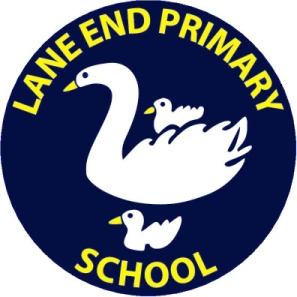 PERSON SPECIFICATION: MATERNITY LEAVE TEACHER EssentialEssentialDesirableQualificationsMust hold at least GCSE English and maths Grade C or above Qualified Teacher StatusMust hold at least GCSE English and maths Grade C or above Qualified Teacher StatusEvidence of continuous INSET and commitment to further professional developmentExperienceSuccessful primary school teaching experience Experience of working within KS2Successful primary school teaching experience Experience of working within KS2Experience of teaching mixed age classesExperience of working in partnership with parentsKnowledge & UnderstandingThe applicant must have knowledge and understanding of:The theory and practice needed to provide effectively for the needs of all childrenA range of appropriate strategies for learning and teaching, including use of ICT and behaviour managementThe monitoring, assessment, recording and reporting of pupil’s progressConfident using Microsoft Office and TeamsThe applicant must have knowledge and understanding of:The theory and practice needed to provide effectively for the needs of all childrenA range of appropriate strategies for learning and teaching, including use of ICT and behaviour managementThe monitoring, assessment, recording and reporting of pupil’s progressConfident using Microsoft Office and TeamsIn addition, the applicant might also have knowledge and understanding of:Preparation and administration of statutory National Curriculum tests such as the phonics screening checkA secure knowledge and understanding of phonics to develop Early ReadingAn understanding of support for children with EALSkills &  AbilitiesThe applicant will be able to:Commit to the school’s safeguarding procedures and policyTeach creatively to inspire and challenge all pupilsRelate to and motivate pupils wellDemonstrate good classroom managementCreate a stimulating. purposeful and effective learning environmentContribute positively to and promote the school’s mission statement, aims and ethosWork well within and contribute to team developmentEstablish and develop good relationships with parents, governors and the wider communitySeek advice and support where necessaryBe supportive of and promote equality and diversityA reflective practitioner committed to personal developmentOffer an extracurricular activityA willingness to lead a curriculum subjectOffer an extracurricular activityA willingness to lead a curriculum subjectPersonal CharacteristicsEnthusiasticWorks well in a teamHas flexibility, sensitivity and understanding Organised